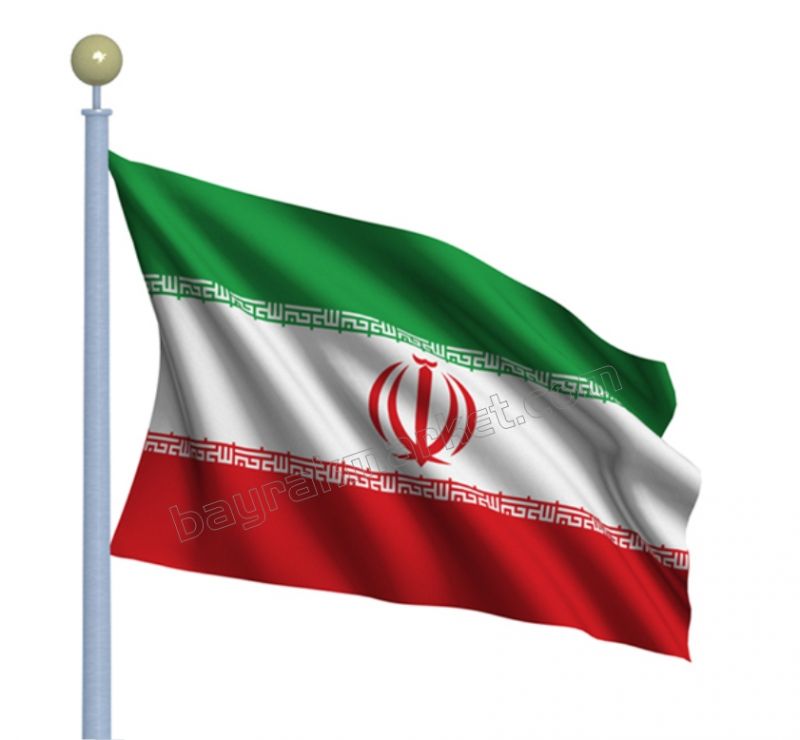 İRANÜLKE RAPORUHazırlayan : Kerim GÜLERŞanlıurfa – Temmuz/June, 2016İÇİNDEKİLERKapakİçindekilerÜlke ProfiliCoğrafi KonumNüfus ve İş Gücü YapısıGenel Ekonomik BilgilerEkonomik Yapı ve İş Yapma OrtamıSektörel Analizİkili Ticari İlişkilerDış Ticaret  İRAN İSLAM CUMHURİYETİÜLKE PROFİLİ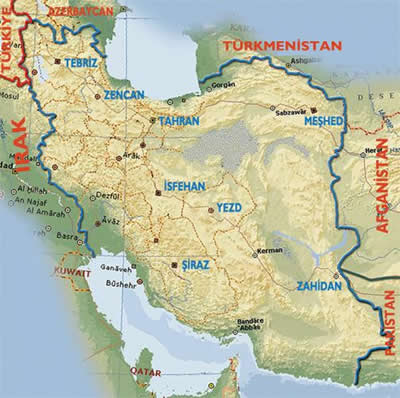 1.COĞRAFİ KONUM1 648 000 km2 yüzölçümüne sahip olan İran, yüzölçümü açısından dünyanın 18. en büyük ülkesidir. Türkiye’nin yaklaşık 2 katı büyüklüğündedir. Türkiye’nin komşuları içerisinde yüzölçümü en büyük olan ülkedir. İran’ın toplam toprağı, İngiltere, Fransa, İspanya ve Almanya gibi Avrupa devletlerinin toplamlarına eşittir. Kuzey-batıda Azerbaycan’a (432 km) ve Ermenistan’a (35 km), kuzeyde hazar denizine, kuzey-doğuda Türkmenistan’a (992 km), doğuda Pakistan’a (909 km) ve Afganistan’a (936 km) ve batıda Türkiye’ye (499 km) Irak’a (1,458 km) ve güneyde ise Basra Körfezi ve Umman Körfezi’ne sınırı vardır. Dünyanın en dağlık ülkelerinden biridir. İran platosu ülkedeki önemli platolardan biridir. Kafkas, Zagros ve Elburs önemli dağlarıdır. Hindikuş Dağlarının batısındaki Avrasya topraklarının en yüksek dağı olan Demavent Dağının yüksekliği 5.604 metredir. Ülkenin doğusu ve kuzeyinin büyük kısmını Kebir Çölü, ve güneyini ise Lut Çölü kaplamaktadır. Ayrıca bir çok tuz gölü de mevcuttur.İran’ın iklimi genel olarak kurak veya yarı kuraktır. Hazar Denizi’nin kıyıları ise subtropikaldir.2.NÜFUS VE İŞ GÜCÜ YAPISIİran’ın nüfusu resmi verilere göre 77 milyon civarındadır. Nüfusun %24’ü 0-14 yaş, % 71’i 15-64, %5,1’i ise 65 yaş ve üstüdür. Ülkenin yaş ortalaması 27.5’tir. Ülkenin yaklaşık %18’inin yoksulluk sınırının altında yaşadığı tahmin edilmektedir. İran’ın toplam nüfusunun 10 büyük şehre göre dağılımı (1000 kişi)                                  Kaynak: Euromonitor İnternationalÜlke nüfusunun yaklaşık %72’si kentlerde, geri kalan kısım ise kırsalda yaşamaktadır. Okur-yazarlık ise yaklaşık %77’dir. Toplam iş gücünün %25’i tarım, %31’i sanayi ve %45’i kamu hizmetleri sektöründe istihdam edilmektedir.2.GENEL EKONOMİK BİLGİLER           İran’ın Sosyo-Ekonomik Verileri3.EKONOMİK YAPI VE İŞ YAPMA ORTAMIOrtadoğu’nun güçlü devletlerinden biri olan İran, doğal kaynakları, jeopolitik konumu ve uzun zamandır uygulanan uluslararası yaptırımların kaldırılmasıyla bölgenin sözü geçen önemli aktörlerden biri haline geleceği şüphesizdir. İran, 425 Milyar dolar GSYİH (2014), dünyanın 2. En büyük doğal gaz rezervleri, dünyanın 4. En büyük petrol rezervleri, 78 milyon nüfusu ve 42 milyar dolarlık doğrudan yabancı yatırım stoku, büyük şehirli nüfusu ve iş gücü potansiyeli ile kritik öneme sahip bir ülkedir. İran-Irak savaşı sonrasında, can kaybı veren ailelere yardım etmesi için kurulan vakıflar, geniş vergi muafiyetleri, sübvansiyonlar ve iş gücü avantajlarıyla son derece etkili hale gelmiş devlet tekelleridir. Ülke ekonomisinin %40’ı doğrudan, %45’i de ‘Bonyod’ adı verilen vakıflar aracılığı ile dolaylı olarak devletin kontrolündedir. Kalan ekonomik faaliyetlerin %15’i ise muhafazakâr iş adamlarının kontrolü altındadır. Yurt dışında tahsillerini bitirip İran’a geri dönen vatandaşlardan oluşan ve batılı anlamda faaliyet gösteren özel sektör de son zamanlarda canlanmaktadır.GSYİH Sektörlere Göre DağılımıDünya’nın kanıtlanmış ham petrol rezervlerinin %15’i ile sıralamada dünya üçüncüsü (1. Suudi Arabistan, 2. Kanada) olan İran, doğal gaz rezervleri açısından da Rusya’nın ardından 2. Sırada kendine yer bulmaktadır. Ülkenin ihracat gelirlerinin %85’i ve bütçe gelirlerinin ise yaklaşık %45’i petrolden elde edilmektedir.Kanıtlanmış Petrol Rezervleri               Kaynak: OPECKanıtlanmış Doğal Gaz Rezervleri            Kaynak: OPECİş Yapma Kolaylığı sıralamasında İran Türkiye’den geridedir. Dünya Bankası’nın 10 kritere dayalı yapmış olduğu ülkelerde iş yapma kolaylığı araştırmasında 189 ülke arasında İran kendisine 118.sırada yer bulabilmiştir. Singapur 1.sırada yer almaktadır.                                                                            Kaynak: Dünya Bankası                                                                                           Kaynak: Dünya Bankası4.SEKTÖREL ANALİZPetrol ve Doğalgazİran Rusya’dan sonra dünyanın en büyük 2. Doğal gaz rezervlerine sahiptir. Petrol rezervleri bakımından da, Venezuela, Suudi Arabistan ve Katar’dan sonra dünyanın 4. Büyük ülkesidir. Petrol ve doğal gaz, her zaman için İran’ın en önemli gelir kaynağı olmuştur ama uygulanan yaptırımlar nedeniyle bu imkanını iyi kullanamamıştır.Kısa süre önce yaptırımların kaldırılmasıyla beraber,  İran’ın petrol ihracatının ciddi oranda artması beklenmekte ve İran’ın ham petrol üretimini küresel pazardaki arz fazlasına rağmen artırmaya çalışacağı gerçeği de unutulmamalıdır. Daha büyük üretim hacimlerine ulaşmak için, mevcut rafinerilere ciddi yatırımlar yapılması gerekmektedir. İran özellikle üretime dönük endüstride modern teknoloji transferine ciddi anlamda ihtiyaç duymaktadır.Enerjiİran’ın mevcut çalışan kapasitesi yaklaşık 75 GW’tır. İran’ın elektrik üretimi, büyüme trendindedir. Ülke, son iki yılda 272 terawatt saat elektrik üretmiş, net ihracatçı olmasına rağmen, dalgalı seyreden yurt içi talebi nedeniyle elektrik ithalatına yüksek bir bütçe harcamaktadır.Ülkenin ulusal enerji politikasına göre, enerji kapasitesinden istifade edilmesine büyük önem verilmektedir. İran hükümeti, yaptığı büyük yeniliklerle 2021 yılına kadar 100 GW kapasiteye ulaşmayı hedeflemekte ve bunun için önümüzdeki 20 yılı kapsayacak 800’den fazla proje planlamaktadır.Türk yatırımcıları için İran’ın enerji santrali modernizasyon projeleri ve yenilenebilir enerji alanındaki planları fırsat görülmektedir. Diğer taraftan Türkiye’de atıl duruma olan doğalgaz santrallerinin, İran’a taşınması da makul fırsatlar arasında görülebilir. Ayrıca yüksek sermaye gerektiren büyük çaplı yatırımlar söz konusu olduğunda, enerji sektörünün hala devlet güdümünde çalıştığı, İran’ın karmaşık karar alma mekanizmalarına ve bazı zorluklara sahip olduğu unutulmamalıdır. Son olarak, tarife garantisi sisteminin karmaşık yapısından ötürü yatırımcıların üretim maliyetlerinin karşılanmaması riski de mevcuttur.OtomotivOrta Doğu’nun en büyük otomotiv endüstrisine sahip olan İran, dünyanın da en büyük 20 otomobil üreticisi arasındadır. Otomotiv, ülkenin en büyük ikinci sektörü olup GSYİH’nın %10’unu oluşturmaktadır. Ayrıca, İran’a uygulanan uluslararası yaptırımlardan en çok etkilenen ikinci sektör olan otomotiv sektörü,  2011-2013 arasında %51,2’lik bir düşüş yaşamıştır. Ancak 2020 yılına kadar, otomobil satışlarının neredeyse ikiye katlayarak 2 milyona ulaşması beklenmektedir. İran pazarı özellikle yedek parça aksesuar alanında Türk otomobil sektörü için de cazip bir Pazar olma potansiyeline sahiptir. MadencilikÇok zengin maden kaynakların sahip olan İran, dünyanın en büyük bakır, çinko ve demir rezervlerini içinde barındırmaktadır. Hal-i hazırda kanıtlanmış toplam rezerv yaklaşık 43 milyar ton civarında olup, değeri yaklaşık 700 milyar dolardır. Ayrıca, İran madencilik alanında önemli potansiyele sahip olsa da, uygulanan yaptırımlar sebebiyle teknoloji ve bilgi birikiminin geri seviyede olması sektörün geri kalmasına yol açmıştır. Mevcut İran hükümeti, madencilik sektörünün %90’ını doğrudan ya da çeşitli şirketler aracılığıyla dolaylı olarak kontrolünde tutmaktadır. Gelecek dönemde ise; hükümet, FIPPA aracılığıyla yabancı yatırımcılara %80 ile %100 arasında vergi muafiyetleri tanıyarak bu sektörü yabancı yatırımcıya cazip hale getirmeyi planlamaktadır. Türk yatırımcıların özellikle üretime dönük projeleriyle İran madencilik sektörüne adım atabilmesi içinse, hükümet seviyesinde destek kritik öneme sahiptir.Perakendeİran’da perakende sektörü bağımsız ve küçük ölçekli bakkal/marketlerin hakimiyetindedir. Ama yaptırımların kaldırılmasından sonra, sistemin, mağazalardan oluşan bir yapıya dönüşmesi beklenmektedir. Bu da sektörün %99,8’ini oluşturan geleneksel market ve market dışı perakende işletmelerini doğrudan etkileyebilecek bir gelişme olsa da, organize olmayan geleneksel dağıtım ağı modernleşmeyi sınırlamakta ve fiyatlamayı etkilemektedir. Bu bağlamda, hükümet kayıt dışı ticareti azaltmayı hedeflemekte ve belirli ölçüde başarılı olmuş durumdadır.Türk markalar için de İran perakende sektörü önemli fırsatlar sunmaktadır. Güçlü bir iş ortağı ağıyla faaliyet göstermek suretiyle marka gelişimine, mağaza içi atmosfere ve müşteri hizmetine odaklanmak başarılı olmanın en önemli koşulları olacaktır. Öte yandan, dağıtım için doğru işbirliklerinin yapılması ve işin bölgelere bölünerek yönetilmesi de başarı için kilit rol oynamaktadır.İnşaat ve AltyapıMaruz kaldığı uluslararası yaptırımlar, halkın refah seviyesini ve konut fiyatlarını etkilediğinden dolayı, inşaat sektörün de ciddi kayıplar veren İran, demiryollarını, metro hatlarını, rafinerilerini ve benzeri diğer önemli büyük temel altyapılarını revize edememiştir. İran nüfusunun çoğunu genç nüfus oluşturduğu için ciddi anlamda konut ihtiyacı bulunmaktadır.  Hükümet de, inşaat sektörünü teşvik etmek ve geliştirmek amacıyla Mehr adında büyük bir konut projesi başlatmış ve dar gelirli ailelere yönelik çeşitli konutlar inşa etmiştir. İran hükümeti yabancı inşaat şirketlerini ülkesine çekebilmek için bazı ülkeler ile farklı anlaşmalar imzalamıştır. Aslında projelerin havalimanı, demiryolu ve metro modernizasyonları gibi ciddi projeler olmasına rağmen ülke piyasasına girmek hala bazı riskler oluşturmaktadır.Özellikle Türk inşaatçılarının pazara girmeden önce kanunları ve devlet desteklerini iyi araştırmaları gerekmektedir.İnşaat MalzemeleriDoğal kaynakları bakımından ve iş gücünün ucuz olduğundan inşaat malzemeleri Türkiye’ye oranla oldukça ucuzdur. Bu önemli avantajlarla İran, hem yurt içi pazarda hem de dış pazarlarda rakiplerini zorlayacak gibi.İran hali hazırda Türkiye’nin ihracat yaptığı pazarlara önemli miktarda başta çimento olmak üzere inşaat malzemeleri satmaktadır. Bu Türkiye için ciddi bir tehdittir.MakineMakine sektörü yaklaşık 13 milyar dolarlık hacmiyle İran’ın en büyük ithalat kalemidir. Türkiye ile İran arasındaki ikili ticaret hacminin %97’sinden fazlasını makine ürünleri ticareti oluşturmaktadır. Ama yaptırımların kaldırılmasından sonraysa, Türk malları Avrupa malları kadar kaliteli ama onlardan çok daha ucuz olduğu için İran’a olan ihracat hacmimizi arttırma adına büyük bir fırsattır.TekstilÜlke içinde ciddi tekstil ürünleri talebine rağmen uygulanan yaptırımlardan dolayı makine yedek parçalarında yaşanan sorunlardan dolayı sektör ciddi sorunlar yaşamış ve büyüyememiştir. Bundan dolayı İran’ın giyim ithalatı her geçen gün yükselmektedir. Türkiye BAE ve Çin’in ardından İran’a en fazla tekstil ihraç eden 3. Ülkedir. Yaptırımların kaldırılması, tekstil sektörü için de fırsatları ve rekabeti birlikte getirecektir. Türk tekstil ihracatçıları için kısa vadede ihracatı artırmaya yönelik en önemli fırsat, Tercihli Ticaret Anlaşması’nın (TTA) bir sonucu olarak bazı tekstil ürünlerine getirilen düşük gümrük tarifeleridir.Tarımİran’da toprak kalitesi düşük ve sulama teknolojisinin gelişmiş olmadığından dolayı iyi tarım yapılamamaktadır. Ülke topraklarının yaklaşık %12’sinde tarım yapılabilmekte ve bu oranın sadece 3/1’lik kısmında sulama yapılabilmektedir. Ülkenin en verimli toprakları Batı ve Kuzey Batı kısmındadır. Ülkenin yaklaşık %53’lük kısmında tarıma uygun değildir. Ülkenin %35’i çöller, bataklıklar ve kayalıklar oluşturmaktadır.Yaklaşık %11’i ormanlık alandır.Yaklaşık %7’lik kısım ise yerleşim yerleri, sanayi yapıları ve yollarla kaplıdır.Ülke iş gücü nüfusunun yaklaşık dörtte bir tarım alanında istihdam edilmektedir. İran’da fıstık, hurma ve çiçek gibi ihracata dayalı tarım ürünlerinin yanı sıra, iç piyasaya sunulmak üzere; tütün, pamuk, şekerpancarı, çay, buğday ve arpa gibi ürünler de üretilmektedir. Ayrıca dünya pazarında önemli bir yere sahip olan siyah havyar üretimi de Hazar Denizi’nden elde edilerek ihraç edilmektedir. İran tarım ürünleri ihtiyacının %80’ini iç piyasada üretmektedir.SağlıkYaptırımlar sürecinde İran’ın birçok ilacı ve medikal ürünleri temin etme konusunda sıkıntı yaşadığından dolayı yurt içi üretim artmıştır. Yurt içinde üretilen ilaçlar basit ilaçlar olduğundan dolayı, gelişmiş ilaçların temini konusunda dışa bağımlılığı devam edecektir. Bu bağımlılığın azalması için hükümet tarafından uluslararası bazı şirketlerden teknoloji ve bilgi transferi yapmayı hedeflemektedir. Bununla alakalı olarak bazı uluslararası şirketler İran’a yatırım planlamaktadırlar.Bu arada İran Türkiye’nin ‘İyi Üretim Uygulamaları’ standartlarını tanımamaktadır.İran hekimlerinin kalitesine ve sağlık ücretlerine bakıldığında, eğer gerekli teknolojik modernizasyonlar da sağlandığı takdirde İran, Türkiye’ye sağlık turizmi alanında ciddi rakip olabilir.Turizmİran’daki devrimden sonra uluslararası otel zincirleri ülkeden ayrılmak zorunda kaldığı için ülkede sadece yerel oteller hüküm sürmekteydi. Yaptırımların kaldırılmasıyla beraber ülkeye giriş yapan turist sayısı oldukça fazla olacağı öngörüldüğünden uluslararası otel zincirlerinin ilgisini çekmeye başlamıştır. Sonuç ve Öneriler:  İran Hükümeti hedeflediği ekonomik kalkınmaya ulaşabilmek için yabancı yatırımcıya ciddi anlamda ihtiyaç duymaktadır. Bu da şu önemli noktayı beraberinde getirmektedir:İran’ın teknoloji ve bilgi transferine ihtiyacı vardır, bu da 250 milyar dolarlık bir yabancı yatırım demek.İran pazarı zor ve kendine has özellikleri olan bir pazardır. Bundan dolayı yabancı şirketler İran pazarını tercih etmeleri durumunda, iş ortamını ve kültür farklılıklarını göz önünde bulundurmak durumundadırlar. Dolayısıyla pazara girmek isteyen Türk şirketlerinin yatırım öncesinde pazarı iyi analiz etmeleri gerekir.Malum olduğu üzere ticaretin en önemli aşamalarından biri de tahsilatı zamanında ve eksiksiz yapabilmektir. İran da bilindiği gibi hala kendine özgü yapısını korumaktadır. Bundan dolayı riskleri minimize edecek ödeme yönteminin seçilmesi gerekir.	5-İKİLİ TİCARİ İLİŞKİLERİran için Türkiye’nin en büyük ticaret ortaklarında biri olduğu herkesçe bilinen bir gerçektir. İran Türkiye’ye yıllık 6,1 milyar dolarlık ihracat gerçekleştirmektedir. Bu rakam İran’ın toplam ihracatının %15’i demektir. Bu tutarın %80’i doğal gaz ve petroldür. %11’lik kısmını da plastikler ve bakır oluşturmaktadır. İran’ın Türkiye’den en çok ithal ettiği ürün ise yaklaşık 470 milyon dolarla (2010) makinalardır. Bunu değerli taşlar ve mücevherat takip etmektedir. Bunun dışında plastikler, ahşap ve tütün de önemli ithalat kalemleridir. Türkiye-İran Ticaret Anlaşmaları                                                                                                                                                                           Kaynak: Ekonomi BakanlığıÖne Çıkanlar:Yatırımların Karşılıklı Teşviki ve Korunması Anlaşması: 2005’te imzalanmıştır. Bu anlaşma iki taraf için de yatırımlar için teşvik ve yeterli koşulların sağlanması, yatırımcıların kamulaştırma ve istimlaka karşı haklarının korunması, serbest sermaye ve kar akışı konularını kapsamaktadır. Anlaşma aynı zamanda Türkiye’den bir yabancı yatırımcıyla ilgili İran’da bir anlaşmazlık çıkması durumunda uzlaşma koşullarını da belirliyor.Çifte Vergilemeyi Önleme Anlaşması: 2008’de imzalanmıştır. Bu anlaşma ile Türk vatandaşlarının İran’da kazandığı gelir sadece Türk Devletince vergilendirilebiliyor. Bu vergiler gelir vergisi, kurumlar vergisi ve bu vergilerden alınan fon paylarını kapsıyor. İran’da ise İran Dolaysız Vergi Kanunu’nun kapsadığı gelir vergisi sadece İran Tarafından alınabilir.Tercihli Ticaret Anlaşması: 2015’te imzalandı. Bu anlaşmanın amacı Türkiye ve İran arasındaki gümrük vergisi oranlarını azaltmak, iki ülke arasındaki ticari sınırları ortadan kaldırmak, adaletli rekabete uygun koşullar yaratmak ve iki ülke arasındaki ticareti artırıp çeşitlendirmek.Bu anlaşmanın önemli sonuçlarını şöyle sıralayabiliriz:Türkiye’ye ithal edilen, İran menşeili 140 farklı tarım ve hayvancılık ürününde gümrük vergisi indirimi ve kota artışı uygulanacak.İran’a ithal edilen, Türk menşeili 125 farklı üründe (ilaç, tekstil, demir, çelik, beyaz eşya vb.) gümrük vergisi indirimi uygulanacak.İki tarafın malları da, bir ülkeden diğerine ithal edildiğinde satılmaları, alınmaları, taşınmaları, dağıtılmaları ya da kullanılmalarının tabi olduğu kanun ve yönetmelikler bakımından yerli mallarla eşit muamele görecek.İki taraf ta anlaşmanın maddeleri konusunda bir ihtilaf söz konusu olduğunda işbirliği yapacak.  (Kaynak: TİM)6-DIŞ TİCARETİran’ın SWİFT’e dahil olması ve dış ticaret konusunda uygulanan uluslararası ambargoların kalkmasıyla pazardaki rekabeti kızıştırması öngörülüyor. Türkiye ile olan ticaretinin olumlu yönde ilerleyişi ve Türkiye’nin komşu olması ve nakliye masraflarının az olması da İran ile iş yapmak isteyen Türk şirketleri açısından artı olacaktır. Aynı zamanda İran’da hammaddenin ve iş gücünün ucuz olması Türkiye için bir tehdit olarak görülse de, Türkiye İran’dan ithalatta yaptığı için avantajları da vardır.İran’ın en büyük ticari ortağı her zaman Çin’dir.İran’ın Dünya İhracatı ve İthalatında son 5 yıl (1000$)                                         Kaynak: Trade Mapİran’ın İhracatında İlk 10 Ülke (2015)                 Kaynak: Trade MapGörüldüğü gibi ülkenin hem ihracatında hem de ithalatında Çin neredeyse diğer rakiplerinin toplamı kadar İran ile ticaret yapmaktadırİran’ın İhracatında İlk 10 Ürün 2015                     Kaynak: Trade Mapİran’ın İthalatında İlk 10 Ülke (2015)                 Kaynak: Trade Mapİran’ın İthalatında İlk 10 Ürün 2015                     Kaynak: Trade MapTürkiye’nin İran İhracatında İlk 10 Ürün (2015)          Kaynak: Trade MapTürkiye’nin İran İthalatında İlk 10 Ürün (2015)                     Kaynak: Trade MapTürkiye’nin İran İhracatı ve İthalatında son 5 yıl (1000$)                               Kaynak: Trade Map2005201020152020Tahran7 0547 3587 7958 248Mashhad2 3632 6552 8823 075İsfahan1 5621 7461 8922 017Karaj1 3331 5581 7121 833Tebriz1 3731 4981 6101 713Şiraz1 2061 3131 4111 500Ahvaz9641 0661 1521 227Kom9431 0461 1311 205Kermanshah783847908965Urumiye566642700 747TOPLAM18 14819 72821 19222 529BaşkentTahranNüfusu Yaklaşık77 Milyon 450 bin kişiNüfus Artış Hızı1,3Yüzölçümü1 Milyon 648 bin km²Gsmh(2016)368,9 Milyar USDKişi Başı Gsmh(2016)10.865 $ (Dünyada 73. sıra)Döviz Kuru (Temmuz 2016) 1 ABD Doları2,90 İran Riyalı1 Euro3,21 İran RiyalıDış Borçlar(2016)18 milyar 730 milyon USDEnflasyon(2016)17,2Büyüme Hızı4,3İş Gücü Faal Nüfus28 milyon 500 bin kişiİşsizlik Oranı12,8Aylık Asgari Ücret 320 ABD DolarıDoğrudan Yabancı Yatırım Stoku:42 milyar ABD DolarıPetrol Rezervi157 milyar varilDoğalgaz Rezervi34 trilyon M³Petrol Üretimi (Yıllık)1,6 milyar varilDoğalgaz Üretim (Yıllık)138.50 milyar M³Petrol İhracatı(Yıllık)	730 milyon varilDoğalgaz İhracatı9.7 milyar M³ (42 milyar USD)Dış Ticaret Hacmi20.2 milyar $İhracat (2015)38.316 Milyar Dolarİthalat (2015)43.360 Milyar Dolar(%)KadınErkekGenelİş Gücü Katılım Oranı12,062,537,2İşsizlik Oranı19,611,312,8SıraÜlkelerRezerv (Milyar Varil) 1Venezuela299,92Suudi Arabistan266,63Kanada176,04İran157,3SıraÜlkelerRezerv (Trilyon M³)1Rusya49,52İran34,03Katar24,5Dünya Bankası KriterleriİranTürkiyeSözleşme Uygulama6236İnşaat Ruhsatı Alma6996İş Kurma8794Elektrik Bağlantısı8836Gayrimenkul Tescili9152Kredi Alma9779Vergi Ödeme12361İflas Prosedürleri140124Azınlık Yatırımcılarının Korunması15020Sınır Ötesi Ticaret16762İş Yapma Kolaylığı Sıralaması ÜlkelerDünya SıralamasıSingapur1ABD7BAE31Türkiye55Suudi Arabistan82İran118Hindistan130Anlaşma / Protokolİmza TarihiUluslararası Karayolu Taşımacılığı Anlaşması12.05.1980Ekonomik, Sınai ve Teknik İşbirliği Anlaşması09.03.1982Ticaret Anlaşması21.12.1996Yatırımların Karşılıklı Teşviki ve Korunması Anlaşması 21.12.1996Deniz Ticaret Seyrüsefer Anlaşması21.12.1996Gümrük Konularında İşbirliği ve Karşılıklı İdari Yardım AnlaşmasıTürk Eximbank-İran İhracat Garanti Fonu Mutabakat Zaptı14.06.2001Türkiye-İran 16. Dönem KEK Toplantısı Mutabakat Zaptı26.12.2001Çifte Vergilendirmeyi Önleme Anlaşması17.06.2002Karma Ulaştırma Komisyonu Mutabakat Zaptı26.09.2002Veterinerlik Alanında İşbirliği Anlaşması02.10.2002Türkiye-İran 19. Dönem KEK Toplantısı Mutabakat Zaptı21.02.2007Ortak Ticaret Komitesi 3. Dönem Toplantısı13.12.2007Türkiye-İran Sınır Tic. Ortak Kom. 4.Dn. Toplantısı Mutabakat Zaptı31.05.2008Türkiye-İran Sınır Tic. Ortak Kom. 5.Dn. Toplantısı Mutabakat Zaptı12.10.2008Enerji Mutabakat Zaptı17.11.2008Türkiye-İran 20.Dönem KEK Toplantısı Mutabakat Zaptı26.11.2008Türkiye-İran 4.Dönem Ortak Ticaret Kom. Mutabakat Zaptı27.04.2009Türkiye-İran Sınır Tic. Ortak Kom. 6.Dn. Toplantısı Mutabakat Zaptı07.2009Türkiye-İran 20.Dönem KEK Toplantısı Mutabakat Zaptı03.02.2010İranİhracatİthalat2011130.544.00068.319.000201288.686.62469.520.902201367.884.44163.677.791201467.431.38472.723.278201538.316.53043.860.844Ülkeİhracat Rakamı (1000$)1Çin16,034,6292Hindistan6,225,3213Türkiye6,096,2424Japonya3,251,1435Kore Cumhuriyeti2,361,5906İtalya519,5867Hong Kong376,4508Taipey (Çin)336,0689Umman297,68010Almanya279,638Ülkeİhracat Rakamı (1000$)1Mineral Yakıtlar, Yağlar, Dağıtım ürünleri26,488,7592Plastik ve Bakırdan Eşyalar2,914,4613Organik Kimyasal2,079,2404Metal Cevherler1,138,4965Yenilebilir meyve, Fındık, Narenciye, Kavun1,105,4616Demir ve Çelik905,2497Gübre679,1818Tuz, Kükürt, Toprak, Taş, Alçı, Kireç ve Çimento557,0909İnorganik Kimyasallar, Kıymetli metal, İzotoplar449,23810Bakır ve Bakırdan Eşya247,699Ülkeİthalat Rakamı (1000$)1Çin17,831,2072Kore Cumhuriyeti3,759,0733Türkiye3,664,2284Hindistan3,126,8695Almanya2,348,4446Brezilya1,666,1857İtalya1,341,8358Rusya Federasyonu1,017,2149İsviçre945,69810Arjantin721,085Ürün İthalat rakam(1000$)1Makineler, Nükleer Reaktörler, Kazanlar 7,109,1192Elektrik, Elektronik Ekipmanlar3,944,1083(Tren Rayları hariç) Araçlar, Tramvay3,198,5114Demir ve Çelik2,631,1195Hububat2,588,6776Plastik ve Bakır Eşyası1,803,3737Optik, Fotoğraf, Teknik, Tıbbi Aparatlar1,507,2148İnci, Kıymetli taşlar, Madenler, Paralar1,438,4499Eczacılık Ürünleri1,224,99110Demir veya Çelikten Eşya1,200,117Ürünİhracat Rakamı (1000$)1İnciler, Kıymetli Taşlar, Madenler889,9802Makineler, Nükleer Reaktörler, Kazanlar422,6973Plastik ve Bakırdan Eşya186,1244Ağaç ve Ahşap Eşya, Odun Kömürü169,1405Elektrik, Elektronik Aletler157,8486Tütün ve Tütün Yerine Geçen İşlenmişler133,3577Elyaf120,4138Demiryolu, Tramvay Dışındaki Araçlar99,4209Eşitli Mamul Eşya93,37410Demir veya Çelikten Eşya89,970Ürün İthalat rakam(1000$)1Mineral Yakıtlar, Yağlar, Dağıtım ürünleri4.900.5362Plastik ve Bakırdan Eşya463.7683Bakır ve Bakırdan Eşya193.9434Gübreler100.4255Organik Kimyasallar90.8656Çinko ve Çinkodan Eşyalar88.6367Aliminyum ve Aliminyumdan Eşyalar45.3238Demir ve Çelik29.7839Yenilebilir Meyve, Fındık, Narenciye, Kavun19.04710Cam ve Camdan Eşya13.929Türkiyeİhracatİthalat20113.555.27212.464.49520123.705.62711.964.61320132.552.11710.383.21720144.012.5459.833.29020153.687.0826.096.242